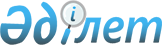 О бюджете поселка Актас на 2020-2022 годы
					
			С истёкшим сроком
			
			
		
					Решение Саранского городского маслихата Карагандинской области от 24 декабря 2019 года № 471. Зарегистрировано Департаментом юстиции Карагандинской области 31 декабря 2019 года № 5651. Прекращено действие в связи с истечением срока
      В соответствии с Бюджетным кодексом Республики Казахстан от 4 декабря 2008 года, Законом Республики Казахстан от 23 января 2001 года "О местном государственном управлении и самоуправлении в Республике Казахстан", Саранский городской маслихат РЕШИЛ:
      1. Утвердить бюджет поселка Актас на 2020 – 2022 годы согласно приложениям 1, 2, 3, соответственно, в том числе на 2020 год, согласно приложению 1, в следующих объемах:
      1) доходы – 409 487 тысяч тенге, в том числе по:
      налоговым поступлениям – 12 649 тысяч тенге;
      неналоговым поступлениям – 320 тысяч тенге;
      поступления от продажи основного капитала – 0 тысяч тенге;
      поступлениям трансфертов – 396 518 тысяч тенге;
      2) затраты – 423 220 тысяч тенге;
      3) чистое бюджетное кредитование – 0 тысяч тенге;
      бюджетные кредиты – 0 тысяч тенге;
      погашение бюджетных кредитов – 0 тысяч тенге;
      4) сальдо по операциям с финансовыми активами – 0 тысяч тенге:
      приобретение финансовых активов – 0 тысяч тенге;
      поступления от продажи финансовых активов государства – 0 тысяч тенге;
      5) дефицит (профицит) бюджета – минус 13 733 тысяч тенге;
      6) финансирование дефицита (использование профицита) бюджета – 13 733 тысяч тенге:
      поступление займов – 0 тысяч тенге;
      погашение займов – 0 тысяч тенге;
      используемые остатки бюджетных средств – 13 733 тысяч тенге.
      Сноска. Пункт 1 – в редакции решения Саранского городского маслихата Карагандинской области от 27.03.2020 № 471 (вводится в действие с 01.01.2020).


      2. Учесть в составе поступлений бюджета поселка Актас на 2019 год целевые трансферты из вышестоящего бюджета, согласно приложению 4.
      3. Настоящее решение вводится в действие с 1 января 2020 года. Бюджет поселка Актас на 2020 год
      Сноска. Приложение 1 – в редакции решения Саранского городского маслихата Карагандинской области от 29.10.2020 № 554 (вводится в действие с 01.01.2020). Бюджет поселка Актас на 2021 год Бюджет поселка Актас на 2022 год Целевые трансферты, выделенные из вышестоящего бюджета поселку Актас на 2020 год
					© 2012. РГП на ПХВ «Институт законодательства и правовой информации Республики Казахстан» Министерства юстиции Республики Казахстан
				
      Председатель сессии

Ж. Жаяубаев

      Секретарь маслихата

О. Баймаганбетов
Приложение 1
к решению Саранского
городского маслихата
от 24 декабря 2019 года № 471
Категория
Категория
Категория
Категория
Сумма (тысяч тенге)
Класс
Класс
Класс
Сумма (тысяч тенге)
Подкласс
Подкласс
Сумма (тысяч тенге)
Наименование
Сумма (тысяч тенге)
1
2
3
4
5
I. Доходы
409 487
1
Налоговые поступления
12649
01
Подоходный налог
4600
2
Индивидуальный подоходный налог
4600
04
Hалоги на собственность
8025
1
Hалоги на имущество
350
3
Земельный налог
1855
4
Hалог на транспортные средства
5820
05
Внутренние налоги на товары, работы и услуги
24
4
Сборы за ведение предпринимательской и профессиональной деятельности
24
2
Неналоговые поступления
320
01
Доходы от государственной собственности
320
5
Доходы от аренды имущества, находящегося в государственной собственности
320
4
Поступления трансфертов 
396 518
02
Трансферты из вышестоящих органов государственного управления
396 518
3
Трансферты из районного (города областного значения) бюджета
396 518
Функциональная группа
Функциональная группа
Функциональная группа
Функциональная группа
Функциональная группа
Сумма (тысяч тенге)
Функциональная подгруппа
Функциональная подгруппа
Функциональная подгруппа
Функциональная подгруппа
Сумма (тысяч тенге)
Администратор бюджетных программ
Администратор бюджетных программ
Администратор бюджетных программ
Сумма (тысяч тенге)
Программа
Программа
Сумма (тысяч тенге)
Наименование
Сумма (тысяч тенге)
1
2
3
4
5
6
II. Затраты 
423 220
01
Государственные услуги общего характера
76008
1
Представительные, исполнительные и другие органы, выполняющие общие функции государственного управления
73341
124
Аппарат акима города районного значения, села, поселка, сельского округа
73341
001
Услуги по обеспечению деятельности акима города районного значения, села, поселка, сельского округа
59596
022
Капитальные расходы государственного органа
6659
032
Капитальные расходы подведомственных государственных учреждений и организаций
7086
2
Финансовая деятельность
2667
124
Аппарат акима города районного значения, села, поселка, сельского округа
2667
053
Управление коммунальным имуществом города районного значения, села, поселка, сельского округа
2667
04
Образование
52717
1
Дошкольное воспитание и обучение
52717
124
Аппарат акима города районного значения, села, поселка, сельского округа
52717
004
Дошкольное воспитание и обучение и организация медицинского обслуживания в организациях дошкольного воспитания и обучения
52717
06 
Социальная помощь и социальное обеспечение
20265
2
Социальная помощь
20265
124
Аппарат акима города районного значения, села, поселка, сельского округа
20265
003
Оказание социальной помощи нуждающимся гражданам на дому
20265
07
Жилищно-коммунальное хозяйство
55056
3
Благоустройство населенных пунктов
55056
124
Аппарат акима города районного значения, села, поселка, сельского округа
55056
008
Освещение улиц в населенных пунктах 
7573
009
Обеспечение санитарии населенных пунктов
8055
010
Содержание мест захоронений и погребение безродных
572
011
Благоустройство и озеленение населенных пунктов
38856
08
Культура, спорт, туризм и информационное пространство
151615
1
Деятельность в области культуры
151615
124
Аппарат акима города районного значения, села, поселка, сельского округа
151615
006
Поддержка культурно-досуговой работы на местном уровне
151615
12
Транспорт и коммуникации
67456
1
Автомобильный транспорт
67456
124
Аппарат акима города районного значения, села, поселка, сельского округа
67456
013
Обеспечение функционирования автомобильных дорог в городах районного значения, селах, поселках, сельских округах
8923
045
Капитальный и средний ремонт автомобильных дорог в городах районного значения, селах, поселках, сельских округах
58533
15
Трансферты
103
1
Трансферты
103
124
Аппарат акима города районного значения, села, поселка, сельского округа
103
048
Возврат неиспользованных (недоиспользованных) целевых трансфертов 
103
III. Чистое бюджетное кредитование
0
Бюджетные кредиты 
0
Функциональная группа 
Функциональная группа 
Функциональная группа 
Функциональная группа 
Функциональная группа 
Сумма (тысяч тенге)
Функциональная подгруппа
Функциональная подгруппа
Функциональная подгруппа
Функциональная подгруппа
Сумма (тысяч тенге)
Администратор бюджетных программ 
Администратор бюджетных программ 
Администратор бюджетных программ 
Сумма (тысяч тенге)
Программа 
Программа 
Сумма (тысяч тенге)
Наименование
Сумма (тысяч тенге)
1
2
3
4
5
6
IV. Сальдо по операциям с финансовыми активами
0
Приобретение финансовых активов
0
Категория 
Категория 
Категория 
Категория 
Сумма (тысяч тенге)
Класс
Класс
Класс
Сумма (тысяч тенге)
Подкласс
Подкласс
Сумма (тысяч тенге)
Наименование
Сумма (тысяч тенге)
1
2
3
4
5
Поступление от продажи финансовых активов государства
0
Наименование
Сумма (тысяч тенге)
1
2
V. Дефицит (профицит) бюджета 
- 13 733
VI. Финансирование дефицита (использование профицита) бюджета 
13 733Приложение 2
к решению
Категория
Категория
Категория
Категория
Сумма (тысяч тенге)
Класс
Класс
Класс
Сумма (тысяч тенге)
Подкласс
Подкласс
Сумма (тысяч тенге)
Наименование
Сумма (тысяч тенге)
1
2
3
4
5
I. Доходы
312 789
1
Налоговые поступления
28641
01
Подоходный налог
10229
2
Индивидуальный подоходный налог
10229
04
Hалоги на собственность
18368
1
Hалоги на имущество
368
3
Земельный налог
1948
4
Hалог на транспортные средства
16052
05
Внутренние налоги на товары, работы и услуги
44
4
Сборы за ведение предпринимательской и профессиональной деятельности
44
2
Неналоговые поступления
336
01
Доходы от государственной собственности
336
5
Доходы от аренды имущества, находящегося в государственной собственности
336
4
Поступления трансфертов 
283 812
02
Трансферты из вышестоящих органов государственного управления
283 812
3
Трансферты из районного (города областного значения) бюджета
283 812
Функциональная группа
Функциональная группа
Функциональная группа
Функциональная группа
Функциональная группа
Сумма (тысяч тенге)
Функциональная подгруппа
Функциональная подгруппа
Функциональная подгруппа
Функциональная подгруппа
Сумма (тысяч тенге)
Администратор бюджетных программ
Администратор бюджетных программ
Администратор бюджетных программ
Сумма (тысяч тенге)
Бюджетная программа
Бюджетная программа
Сумма (тысяч тенге)
Наименование
Сумма (тысяч тенге)
1
2
3
4
5
6
II. Затраты 
312 789
01
Государственные услуги общего характера
39 394
1
Представительные, исполнительные и другие органы, выполняющие общие функции государственного управления
38 249
124
Аппарат акима города районного значения, села, поселка, сельского округа
38 249
001
Услуги по обеспечению деятельности акима города районного значения, села, поселка, сельского округа
37538
022
Капитальные расходы государственного органа
471
032
Капитальные расходы подведомственных государственных учреждений и организаций
240
2
Финансовая деятельность
1145
124
Аппарат акима города районного значения, села, поселка, сельского округа
1145
053
Управление коммунальным имуществом города районного значения, села, поселка, сельского округа
1145
04
Образование
49548
1
Дошкольное воспитание и обучение
49548
124
Аппарат акима города районного значения, села, поселка, сельского округа
49548
004
Дошкольное воспитание и обучение и организация медицинского обслуживания в организациях дошкольного воспитания и обучения
49548
06
Социальная помощь и социальное обеспечение
16 632
2
Социальная помощь
16 632
124
Аппарат акима города районного значения, села, поселка, сельского округа
16 632
003
Оказание социальной помощи нуждающимся гражданам на дому
16 632
07
Жилищно-коммунальное хозяйство
62895
3
Благоустройство населенных пунктов
62895
124
Аппарат акима города районного значения, села, поселка, сельского округа
62895
008
Освещение улиц в населенных пунктах 
6857
009
Обеспечение санитарии населенных пунктов
10000
010
Содержание мест захоронений и погребение безродных
572
011
Благоустройство и озеленение населенных пунктов
45466
08
Культура, спорт, туризм и информационное пространство
52479
1
Деятельность в области культуры
52479
124
Аппарат акима города районного значения, села, поселка, сельского округа
52479
006
Поддержка культурно-досуговой работы на местном уровне
52479
12
Транспорт и коммуникации
91841
1
Автомобильный транспорт
91841
124
Аппарат акима города районного значения, села, поселка, сельского округа
91841
013
Обеспечение функционирования автомобильных дорог в городах районного значения, селах, поселках, сельских округах
10000
045
Капитальный и средний ремонт автомобильных дорог в городах районного значения, селах, поселках, сельских округах
81841
III. Чистое бюджетное кредитование
0
Бюджетные кредиты 
0
Функциональная группа 
Функциональная группа 
Функциональная группа 
Функциональная группа 
Функциональная группа 
Сумма (тысяч тенге)
Функциональная подгруппа
Функциональная подгруппа
Функциональная подгруппа
Функциональная подгруппа
Сумма (тысяч тенге)
Администратор бюджетных программ 
Администратор бюджетных программ 
Администратор бюджетных программ 
Сумма (тысяч тенге)
Программа 
Программа 
Сумма (тысяч тенге)
Наименование
Сумма (тысяч тенге)
1
2
3
4
5
6
IV. Сальдо по операциям с финансовыми активами
0
Приобретение финансовых активов
0
Категория
Категория
Категория
Категория
Категория
Сумма (тысяч тенге)
Класс
Класс
Класс
Сумма (тысяч тенге)
Подкласс
Подкласс
Сумма (тысяч тенге)
Наименование
Сумма (тысяч тенге)
1
2
3
4
5
Поступление от продажи финансовых активов государства
Поступление от продажи финансовых активов государства
0
Наименование
Сумма (тысяч тенге)
1
2
V. Дефицит (профицит) бюджета
0
VI. Финансирование дефицита (использование профицита) бюджета
0Приложение 3
к решению
Категория
Категория
Категория
Категория
Сумма (тысяч тенге)
Класс
Класс
Класс
Сумма (тысяч тенге)
Подкласс
Подкласс
Сумма (тысяч тенге)
Наименование
Сумма (тысяч тенге)
1
2
3
4
5
I. Доходы
322 612
1
Налоговые поступления
30072
01
Подоходный налог
10740
2
Индивидуальный подоходный налог
10740
04
Hалоги на собственность
19286
1
Hалоги на имущество
386
3
Земельный налог
2045
4
Hалог на транспортные средства
16855
05
Внутренние налоги на товары, работы и услуги
46
4
Сборы за ведение предпринимательской и профессиональной деятельности
46
2
Неналоговые поступления
353
01
Доходы от государственной собственности
353
5
Доходы от аренды имущества, находящегося в государственной собственности
353
4
Поступления трансфертов 
292 187
02
Трансферты из вышестоящих органов государственного управления
292 187
3
Трансферты из районного (города областного значения) бюджета
292 187
Функциональная группа
Функциональная группа
Функциональная группа
Функциональная группа
Функциональная группа
Сумма (тысяч тенге)
Функциональная подгруппа
Функциональная подгруппа
Функциональная подгруппа
Функциональная подгруппа
Сумма (тысяч тенге)
Администратор бюджетных программ
Администратор бюджетных программ
Администратор бюджетных программ
Сумма (тысяч тенге)
Бюджетная программа
Бюджетная программа
Сумма (тысяч тенге)
Наименование
Сумма (тысяч тенге)
1
2
3
4
5
6
II. Затраты 
322 612
01
Государственные услуги общего характера
39 731
1
Представительные, исполнительные и другие органы, выполняющие общие функции государственного управления
38 506
124
Аппарат акима города районного значения, села, поселка, сельского округа
38 506
001
Услуги по обеспечению деятельности акима города районного значения, села, поселка, сельского округа
37 778
022
Капитальные расходы государственного органа
471
032
Капитальные расходы подведомственных государственных учреждений и организаций
257
2
Финансовая деятельность
1225
124
Аппарат акима города районного значения, села, поселка, сельского округа
1225
053
Управление коммунальным имуществом города районного значения, села, поселка, сельского округа
1225
04
Образование
49548
1
Дошкольное воспитание и обучение
49548
124
Аппарат акима города районного значения, села, поселка, сельского округа
49548
004
Дошкольное воспитание и обучение и организация медицинского обслуживания в организациях дошкольного воспитания и обучения
49548
06
Социальная помощь и социальное обеспечение
16 646
2
Социальная помощь
16 646
124
Аппарат акима города районного значения, села, поселка, сельского округа
16 646
003
Оказание социальной помощи нуждающимся гражданам на дому
16 646
07
Жилищно-коммунальное хозяйство
66638
3
Благоустройство населенных пунктов
66638
124
Аппарат акима города районного значения, села, поселка, сельского округа
66638
008
Освещение улиц в населенных пунктах 
7337
009
Обеспечение санитарии населенных пунктов
10000
010
Содержание мест захоронений и погребение безродных
572
011
Благоустройство и озеленение населенных пунктов
48729
08
Культура, спорт, туризм и информационное пространство
52479
1
Деятельность в области культуры
52479
124
Аппарат акима города районного значения, села, поселка, сельского округа
52479
006
Поддержка культурно-досуговой работы на местном уровне
52479
12
Транспорт и коммуникации
97570
1
Автомобильный транспорт
97570
124
Аппарат акима города районного значения, села, поселка, сельского округа
97570
013
Обеспечение функционирования автомобильных дорог в городах районного значения, селах, поселках, сельских округах
10000
045
Капитальный и средний ремонт автомобильных дорог в городах районного значения, селах, поселках, сельских округах
87570
III. Чистое бюджетное кредитование
0
Бюджетные кредиты 
0
Функциональная группа 
Функциональная группа 
Функциональная группа 
Функциональная группа 
Функциональная группа 
Сумма (тысяч тенге)
Функциональная подгруппа
Функциональная подгруппа
Функциональная подгруппа
Функциональная подгруппа
Сумма (тысяч тенге)
Администратор бюджетных программ 
Администратор бюджетных программ 
Администратор бюджетных программ 
Сумма (тысяч тенге)
Программа 
Программа 
Сумма (тысяч тенге)
Наименование
Сумма (тысяч тенге)
1
2
3
4
5
6
IV. Сальдо по операциям с финансовыми активами
0
Приобретение финансовых активов
0
Категория
Категория
Категория
Категория
Категория
Сумма (тысяч тенге)
Класс
Класс
Класс
Сумма (тысяч тенге)
Подкласс
Подкласс
Сумма (тысяч тенге)
Наименование
Сумма (тысяч тенге)
1
2
3
4
5
Поступление от продажи финансовых активов государства
Поступление от продажи финансовых активов государства
0
Наименование
Сумма (тысяч тенге)
1
2
V. Дефицит (профицит) бюджета
0
VI. Финансирование дефицита (использование профицита) бюджета
0Приложение 4
к решению
Наименование 
сумма (тыс. тенге)
Всего 
11895
Целевые текущие трансферты из республиканского бюджета
11895
На увеличение оплаты труда педагогов государственных организаций дошкольного образования
4237
На установление доплат к заработной плате работников, предоставляющих специальные социальные услуги в государственных организациях социальной защиты населения
3861
На установление доплат к должностным окладам за особые условия труда в организациях культуры и архивных учреждениях управленческому и основному персоналу государственных организаций культуры и архивных учреждений
3797